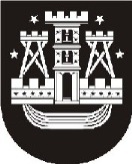 KLAIPĖDOS MIESTO SAVIVALDYBĖS ADMINISTRACIJOS DIREKTORIUSĮSAKYMASDĖL KLAIPĖDOS LOPŠELIO-DARŽELIO „PURIENA“ VEIKLOS ORGANIZAVIMO PASTATO NAIKUPĖS G. 27 REKONSTRUKCIJOS METU PRIEMONIŲ PLANO PATVIRTINIMO2016 m. sausio 28 d. Nr. AD1-266KlaipėdaVadovaudamasis Lietuvos Respublikos vietos savivaldos įstatymo 18 straipsnio 1 dalimi, 29 straipsnio 8 dalies 7 punktu ir Lietuvos Respublikos švietimo įstatymo 58 straipsnio 2 dalies 2 punktu:1. Tvirtinu Klaipėdos lopšelio-darželio „Puriena“ veiklos organizavimo pastato Naikupės g. 27 rekonstrukcijos metu priemonių planą (pridedama).2. Pripažįstu netekusiu galios Klaipėdos miesto savivaldybės administracijos direktoriaus 2015 m. balandžio 22 d. įsakymą Nr. AD1-1082 „Dėl Klaipėdos lopšelio-darželio „Puriena“ veiklos organizavimo pastato Naikupės g. 27 rekonstrukcijos metu priemonių plano patvirtinimo“.ParengėŠvietimo skyriaus vyriausioji specialistėStefanija Vancevičienė, tel. 39 61 502016-01-26KLAIPĖDOS LOPŠELIO-DARŽELIO „PURIENA“ VEIKLOS ORGANIZAVIMO PASTATO NAIKUPĖS G. 27 REKONSTRUKCIJOS METU PRIEMONIŲ PLANAS__________________________________Savivaldybės administracijos direktoriusSaulius BudinasPATVIRTINTAKlaipėdos miesto savivaldybės administracijosdirektoriaus 2016 m. sausio 28 d. įsakymu Nr. AD1-266Eil.Nr.Priemonės pavadinimasDataAtsakingi asmenys ar vykdytojai1.Teisės aktų parengimas ir priėmimas1.1.Klaipėdos miesto savivaldybės administracijos direktoriaus įsakymo projektas „Dėl Klaipėdos lopšelio-darželio „Puriena“ turto ir inventoriaus saugojimo įstaigos rekonstrukcijos metu“Iki 2016 m. gegužės mėn.Klaipėdos miesto savivaldybės administracija1.2.Klaipėdos lopšelio-darželio „Puriena“ direktoriaus įsakymas „Dėl darbo sąlygų pakeitimo įstaigos rekonstrukcijos metu“2016 m. gegužė– birželisLopšelio-darželio „Puriena“ direktorius1.3.Sutarčių dėl ugdymo proceso ir administracinės veiklos organizavimo kitose įstaigose projektų parengimas ir pasirašymas2016 m. gegužė–rugpjūtis Klaipėdos miesto savivaldybės administracija, lopšelių-darželių „Puriena“ „Du gaideliai“, „Žemuogėlė“ , „Pakalnutės“ mokyklos-darželio, „Smeltės“ progimnazijos, Vydūno gimnazijos, Ievos Simonaitytės mokyklos direktoriai 1.4.Nereikalingo ir nenaudojamo turto perdavimas kitoms švietimo įstaigoms Klaipėdos miesto savivaldybės tarybos sprendimu arba jo nurašymas2016 m. gegužė–rugpjūtisKlaipėdos miesto savivaldybės administracija, lopšelio-darželio „Puriena“ direktorius2.Klaipėdos lopšelio-darželio „Puriena“ (Naikupės g. 27) ikimokyklinių ir priešmokyklinių grupių veiklos perkėlimas į kitas įstaigas2.1.Dviejų priešmokyklinių grupių veiklos perkėlimas į Klaipėdos Vydūno gimnazijos patalpas (Sulupės g. 26):Nuo 2016 m. birželio mėn. iki pastato rekonstrukcijos pabaigosLopšelio-darželio „Puriena“ ir Vydūno gimnazijos direktoriai2.1.1.patalpų paruošimas, ugdymo sąlygų sudarymas dviejų priešmokyklinio ugdymo grupių veiklai Vydūno gimnazijos patalpose2016 m. birželis–rugpjūtisVydūno gimnazijos direktorius2.1.2.lopšelio-darželio „Puriena“ 3,3 pedagoginių darbuotojų etato (2,2 priešmokyklinio ugdymo pedagogo, 1,1 auklėtojo), 2 auklėtojo padėjėjų, 1 virėjo perkėlimas dirbti su priešmokyklinio ugdymo grupių vaikais Vydūno gimnazijos patalpose. Darbuotojų darbo santykiai tęsiami lopšelyje-darželyje „Puriena“2016 m. rugsėjisLopšelio-darželio „Puriena“ direktorius2.1.3.dviejų priešmokyklinio ugdymo grupių veiklos vykdymas Vydūno gimnazijos patalposeNuo 2016 m. rugsėjo mėn. iki pastato rekonstrukcijos pabaigosLopšelio-darželio „Puriena“ ir Vydūno gimnazijos direktoriai2.2.Vienos priešmokyklinės ugdymo grupės veiklos perkėlimas į Klaipėdos „Smeltės“ progimnazijos patalpas (Reikjaviko g. 17):Nuo 2016 m. birželio mėn. iki pastato rekonstrukcijos pabaigosLopšelio-darželio „Puriena“ ir „Smeltės“ progimnazijos direktoriai2.2.1.patalpų remontas ir jų pritaikymas priešmokyklinio ugdymo grupės veiklai „Smeltės“ progimnazijos patalpose2016 m. birželis–rugpjūtis„Smeltės“ progimnazijos direktorius2.2.2.baldų, inventoriaus ir ugdymo priemonių perkėlimas į progimnazijos patalpas2016 m. birželisLopšelio-darželio „Puriena“ direktorius2.2.3.lopšelio-darželio „Puriena“ 1,6 pedagoginių darbuotojų etato (1,1 priešmokyklinio ugdymo pedagogo, 0,5 auklėtojo) ir 1 auklėtojo padėjėjo perkėlimas dirbti su priešmokyklinio ugdymo grupės vaikais „Smeltės“ progimnazijos patalpose. Darbuotojų darbo santykiai tęsiami lopšelyje-darželyje „Puriena“Nuo 2016 m. rugsėjo mėn. iki pastato rekonstrukcijos pabaigosLopšelio-darželio „Puriena“ direktorius2.2.4.vienos priešmokyklinio ugdymo grupės veiklos vykdymas „Smeltės“ progimnazijos patalposeNuo 2016 m. rugsėjo mėn. iki pastato rekonstrukcijos pabaigosLopšelio-darželio „Puriena“ ir „Smeltės“ progimnazijos direktoriai2.3.1 lopšelio grupės veiklos perkėlimas į Klaipėdos lopšelio-darželio „Du gaideliai“ (Laukininkų g. 56) patalpas:Nuo 2016 m. birželio mėn. iki pastato rekonstrukcijos pabaigosLopšelių-darželių „Puriena“ ir ,,Du gaideliai“ direktoriai2.3.1.ugdymo priemonių, vaikų maitinimui ir kito reikalingo inventoriaus perkėlimas į lopšelio-darželio „Du gaideliai“ patalpas2016 m. birželisLopšelio-darželio „Puriena“ direktorius2.3.2.lopšelio-darželio „Puriena“ 1,6 auklėtojo etato, 1 auklėtojo padėjėjo perkėlimas dirbti su lopšelio grupės vaikais lopšelio-darželio „Du gaideliai“ patalpose. Darbuotojų darbo santykiai tęsiami lopšelyje-darželyje „Puriena“Nuo 2016 m. rugsėjo mėn. iki pastato rekonstrukcijos pabaigosLopšelio-darželio „Puriena“ direktorius2.3.3.1 lopšelio grupės veiklos vykdymas lopšelio-darželio „Du gaideliai“ patalposeNuo 2016 m. rugsėjo mėn. iki pastato rekonstrukcijos pabaigosLopšelių-darželių „Puriena“ ir ,,Du gaideliai“ direktoriai2.4.Dviejų ikimokyklinio ugdymo grupių (1 lopšelio, 1 darželio) veiklos perkėlimas į Klaipėdos lopšelio-darželio „Žemuogėlė“ (Statybininkų pr. 20) patalpas: Nuo 2016 m. birželio mėn. iki pastato rekonstrukcijos pabaigosLopšelių-darželių „Puriena“ ir ,,Žemuogėlė“ direktoriai2.4.1sporto salės remontas ir jos pritaikymas ikimokyklinio ugdymo grupės veiklai lopšelio-darželio „Žemuogėlė“ patalpose2016 m. birželis–rugpjūtisLopšelio-darželio „Žemuogėlė“ direktorius2.4.2.naujų baldų įsigijimas, inventoriaus ir ugdymo priemonių perkėlimas į lopšelio-darželio „Žemuogėlė“ patalpas2016 m. birželis–rugpjūtisLopšelio-darželio „Puriena“ direktorius2.4.3.lopšelio-darželio „Puriena“ 3,3 auklėtojų etato, 2 auklėtojo padėjėjų, 0,5 pagalbinio darbininko virtuvei perkėlimas į lopšelį-darželį „Žemuogėlė“ dirbti su ikimokyklinio ugdymo grupių vaikais. Darbuotojų darbo santykiai tęsiami lopšelyje-darželyje „Puriena“Nuo 2016 m. rugsėjo mėn. iki pastato rekonstrukcijos pabaigosLopšelio-darželio „Puriena“ direktorius2.4.4.2 lopšelio-darželio „Puriena“ ikimokyklinio ugdymo grupių (1 lopšelio, 1 darželio) veiklos vykdymas lopšelio-darželio „Žemuogėlė“ patalposeNuo 2016 m. rugsėjo mėn. iki pastato rekonstrukcijos pabaigosLopšelių-darželių „Žemuogėlė“ ir „Puriena“ direktoriai2.5.Dviejų ikimokyklinio ugdymo grupių  veiklos perkėlimas į Klaipėdos „Pakalnutės“ mokyklos-darželio (I. Simonaitytės g. 15) patalpas: Nuo 2016 m. birželio mėn. iki pastato rekonstrukcijos pabaigosLopšelio-darželio „Puriena“ ir ,,Pakalnutės“ mokyklos-darželio direktoriai2.5.12 klasių patalpų remontas ir jų pritaikymas ikimokyklinio ugdymo grupių veiklai „Pakalnutės“ mokyklos-darželio patalpose2016 m. birželis–rugpjūtis,,Pakalnutės“ mokyklos-darželio direktorius2.5.2.naujų baldų įsigijimas, inventoriaus ir ugdymo priemonių perkėlimas į „Pakalnutės“ mokyklos-darželio patalpas2016 m. birželis–rugpjūtisLopšelio-darželio „Puriena“ direktorius2.5.3.lopšelio-darželio „Puriena“ 3,3 auklėtojų etato, 2 auklėtojo padėjėjų, 1 virėjo perkėlimas į „Pakalnutės“ mokyklą-darželį dirbti su ikimokyklinio ugdymo grupių vaikais. Darbuotojų darbo santykiai tęsiami lopšelyje-darželyje „Puriena“Nuo 2016 m. rugsėjo mėn. iki pastato rekonstrukcijos pabaigosLopšelio-darželio „Puriena“ direktorius2.5.4.2 lopšelio-darželio „Puriena“ ikimokyklinio ugdymo grupių (2 darželio) veiklos vykdymas „Pakalnutės“ mokyklos-darželio  patalposeNuo 2016 m. rugsėjo mėn. iki pastato rekonstrukcijos pabaigosLopšelio-darželio „Puriena“ ir ,,Pakalnutės“ mokyklos-darželio direktoriai2.6.Dviejų ikimokyklinio ugdymo grupių  veiklos perkėlimas į Klaipėdos Ievos Simonaitytės pagrindinės mokyklos (Naikupės g. 25) patalpas: Nuo 2016 m. birželio mėn. iki pastato rekonstrukcijos pabaigosLopšelio-darželio „Puriena“ ir Ievos Simonaitytės mokyklos direktoriai2.6.1.patalpų remontas ir jų pritaikymas 2 grupių ikimokyklinio amžiaus vaikų veiklai2016 m. birželis–rugpjūtisLopšelio-darželio „Puriena“ direktorius2.6.2.baldų, inventoriaus ir ugdymo priemonių perkėlimas į Ievos Simonaitytės mokyklos patalpas2016 m. birželisLopšelio-darželio „Puriena“ direktorius2.6.3.lopšelio-darželio „Puriena“ 3,3 auklėtojų etato, 2 auklėtojo padėjėjų, 1 virėjo perkėlimas į Ievos Simonaitytės mokyklos patalpas dirbti su ikimokyklinio ugdymo grupių vaikais. Darbuotojų darbo santykiai tęsiami lopšelyje-darželyje „Puriena“Nuo 2016 m. rugsėjo mėn. iki pastato rekonstrukcijos pabaigosLopšelio-darželio „Puriena“ direktorius2.6.4.2 lopšelio-darželio „Puriena“ ikimokyklinio ugdymo grupių (2 darželio) veiklos vykdymas Ievos Simonaitytės mokyklos patalposeNuo 2016 m. rugsėjo mėn. iki pastato rekonstrukcijos pabaigosLopšelio-darželio „Puriena“ ir Ievos Simonaitytės mokyklos direktoriai3.Lopšelio-darželio „Puriena“ darbuotojų darbo vietų perkėlimas į Ievos Simonaitytės pagrindinės mokyklos (Naikupės g. 25) patalpas3.1.Patalpų paruošimas, darbo sąlygų sudarymas lopšelio-darželio „Puriena“ administracijai ir kitiems darbuotojams Ievos Simonaitytės mokyklos patalpose2016 m. gegužėIevos Simonaitytės mokyklos direktorius3.2.Reikalingų darbui baldų, inventoriaus, darbo priemonių, dokumentacijos perkėlimas iš lopšelio-darželio „Puriena“ pastato į paskirtus kabinetus2016 m. birželisLopšelio-darželio „Puriena“ direktorius 3.3.Ryšio priemonių, kompiuterinės technikos paruošimas darbui patalpose, į kurias perkeliami administracijos ir kiti darbuotojai2016 m. birželis–rugpjūtisLopšelio-darželio „Puriena“ direktorius3.4.Administracijos ir kitų darbuotojų              darbo vietų perkėlimas į numatytas patalpasNuo 2016 m. birželio mėn. iki pastato rekonstrukcijos pabaigosLopšelio-darželio „Puriena“ direktorius4.Lopšelio-darželio „Puriena“ darbuotojų darbo santykių pakeitimas4.1.Darbuotojų įspėjimas apie darbo sutarties sąlygų pakeitimą (darbo vietos, darbo krūvio, laikiną pareigybės pavadinimo pakeitimą ir kt.) ar atleidimą2016 m. balandis, gegužėLopšelio-darželio „Puriena“ direktorius4.2.Darbuotojų, kurių darbas nesusijęs su konkrečia ikimokyklinio ar priešmokyklinio ugdymo grupe, darbo grafikų sudarymas, paskirstant darbo laiką proporcingai 6 įstaigose (Vydūno gimnazijoje, „Smeltės“ progimnazijoje, Ievos Simonaitytės mokykloje, lopšeliuose-darželiuose „Žemuogėlė“, „Du gaideliai“ ir „Pakalnutės“ mokykloje-darželyje)2016 m. rugpjūtisLopšelio-darželio „Puriena“ direktorius4.3.Darbo sutarčių pakeitimas darbuotojams, kuriems sumažinamas darbo krūvis, laikinai pakeičiama pareigybė ar darbo vieta2016 m. birželis–rugpjūtisLopšelio-darželio „Puriena“ direktorius5.Lopšelio-darželio „Puriena“ inventoriaus, baldų ir dokumentacijos sandėliavimas bei saugojimas5.1.Patalpų paruošimas dokumentacijos ir kito inventoriaus sandėliavimui bei saugojimui  Moksleivių saviraiškos centre (Smiltelės g. 22-1) ir Ievos Simonaitytės mokykloje (Naikupės g. 25)2016 m. gegužė–rugpjūtisMoksleivių saviraiškos centro ir Ievos Simonaitytės mokyklos direktoriai5.2.Dokumentacijos ir kito inventoriaus pervežimas, sandėliavimas ir saugojimas Moksleivių saviraiškos centro ir Ievos Simonaitytės mokyklos patalpose Nuo 2016 m. birželio mėn. iki pastato rekonstrukcijos pabaigosLopšelio-darželio „Puriena“, Ievos Simonaitytės mokyklos, Moksleivių saviraiškos centro direktoriai